               Year 6 recommended reading list. The list below comes from The School Reading List website:(https://schoolreadinglist.co.uk/reading-lists-for-ks2-school-pupils/suggested-reading-list-for-year-6-pupils-ks2-age-10-11/)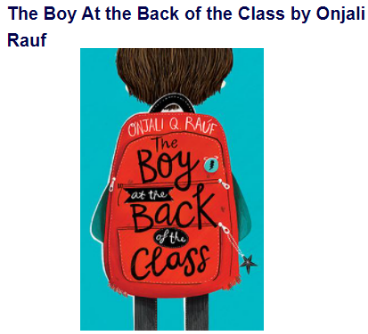 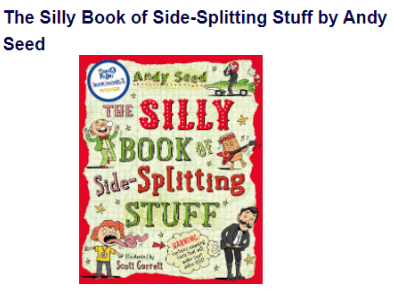 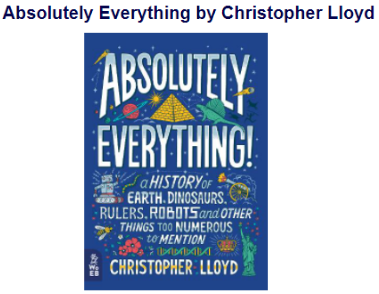 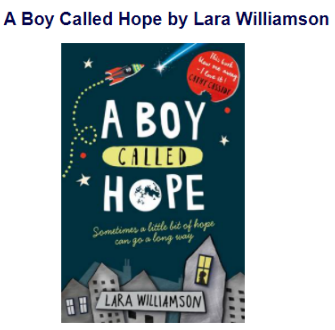 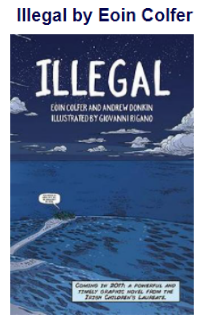 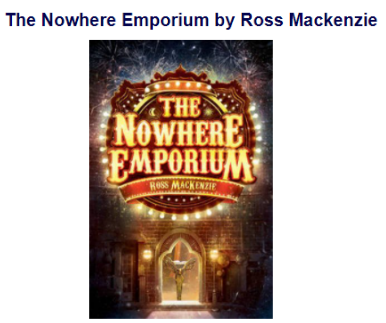 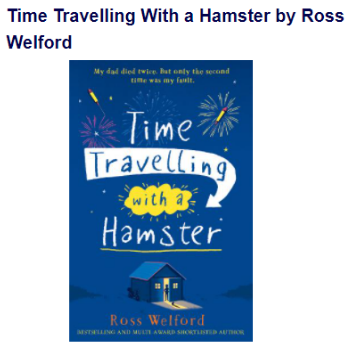 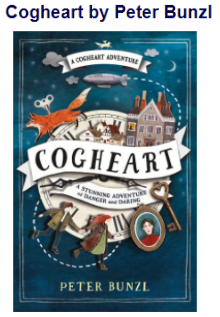 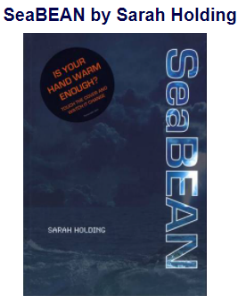 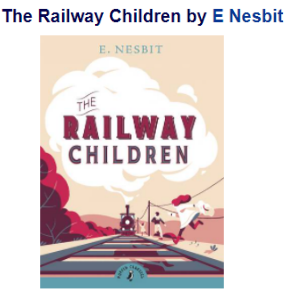 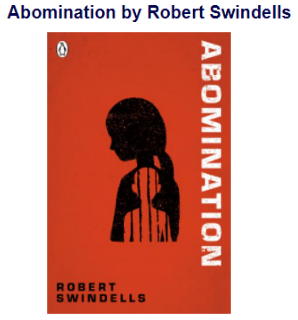 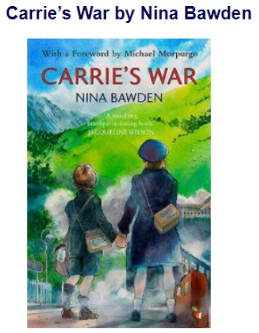 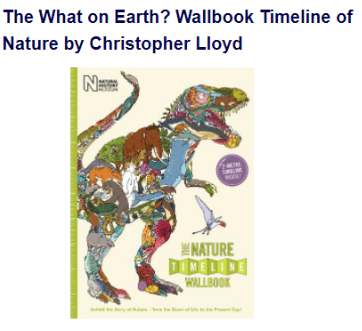 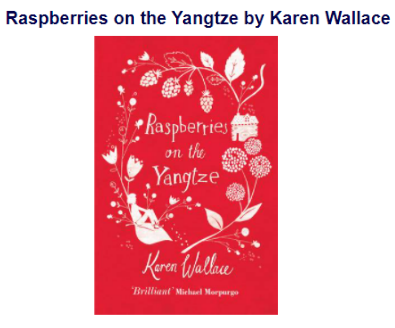 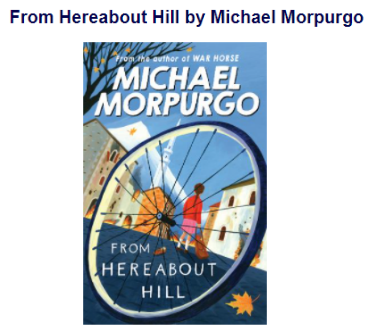 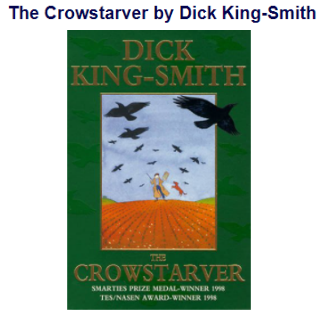 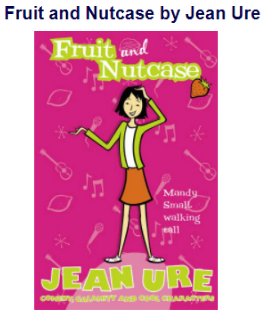 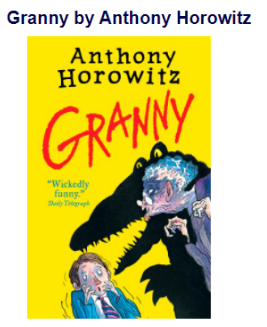 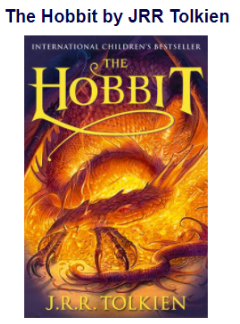 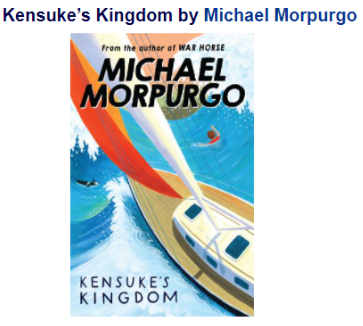 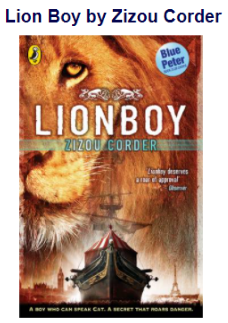 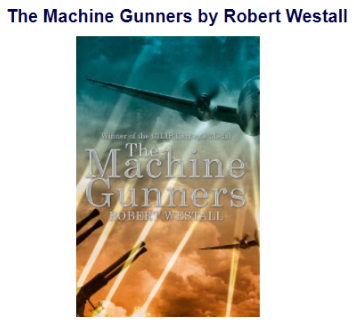 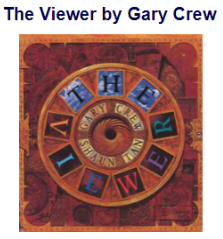 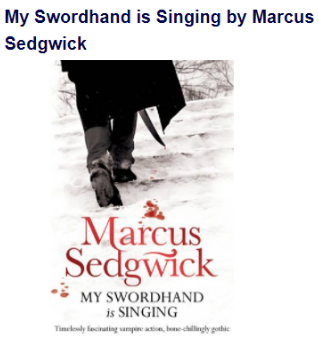 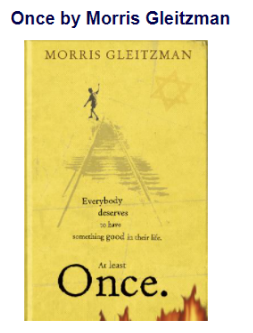 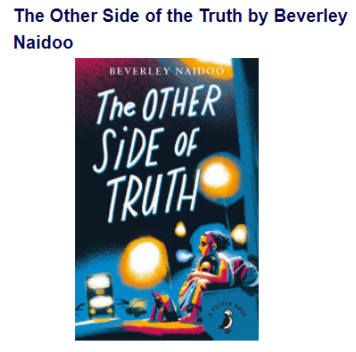 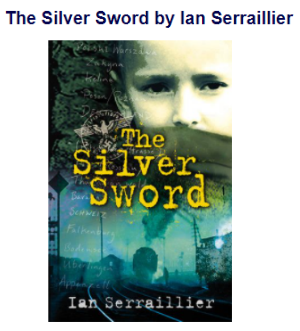 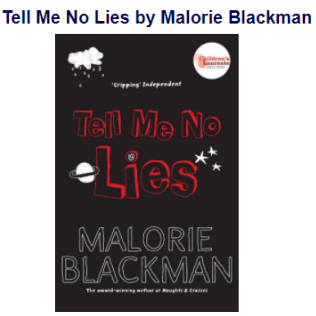 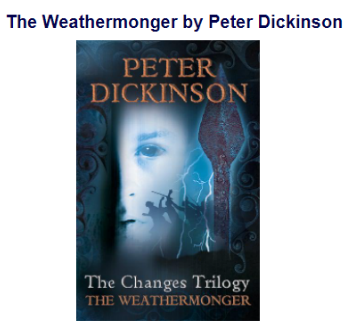 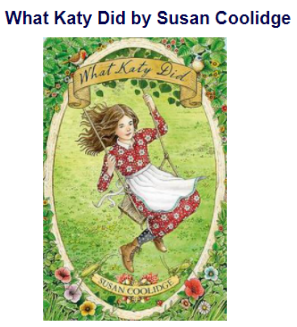 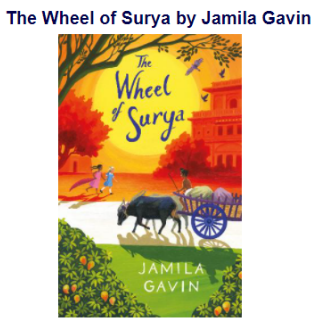 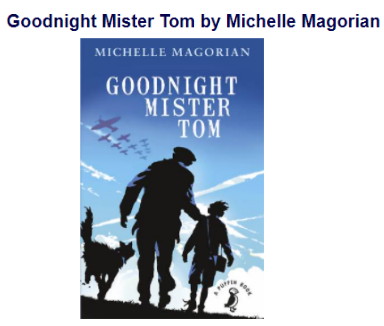 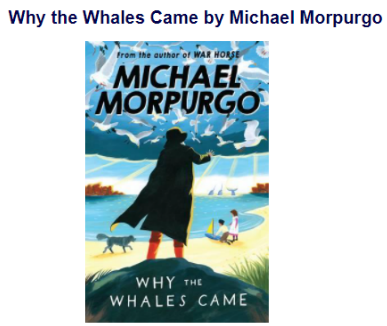 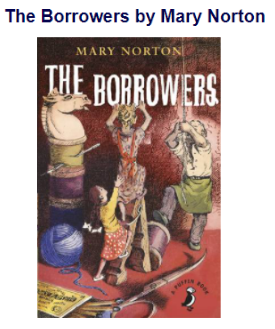 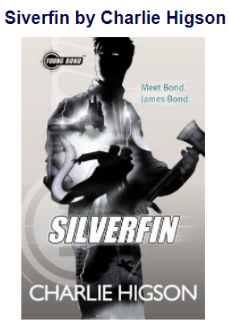 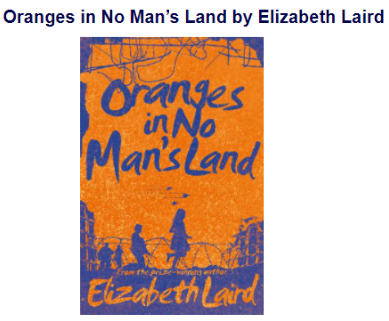 